بسمه تعالی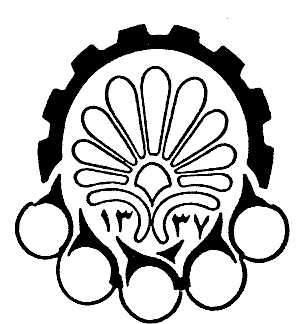  مدیریت تحصیلاتتکمیلی دانشگاه صنعتی امیرکبیر  مدیریت تحصیلاتتکمیلی دانشگاه صنعتی امیرکبیر اینجانب ....................................................................................................... فرزند ........................... دانشجوی دوره کارشناسی‌ارشد دکتری به شماره دانشجویی ........................... اعلام می نمایم، نظر به اینکه کارت دانشجویی اینجانب مفقود گردیده، بنابراین بدین وسیله و ضمن عقد خارج لازم در مقابل دانشگاه صنعتی امیرکبیر، متعهّد شرعي و قانوني گرديدم که در صورت پیدا شدن کارت یادشده، در اسرع وقت ممکنه آن را به دانشگاه تحویل نمایم. بدیهی است در صورت هرگونه سوء استفاده از کارت مورد سخن، دانشگاه از هرگونه مسئوليت و ضماني مبرّي بوده و کلیه ی عواقب ناشی از آن بر عهده اینجانب می‌باشد.                                                                                                                                                                    امضاء و تاریخ           اینجانب ....................................................................................................... فرزند ........................... دانشجوی دوره کارشناسی‌ارشد دکتری به شماره دانشجویی ........................... اعلام می نمایم، نظر به اینکه کارت دانشجویی اینجانب مفقود گردیده، بنابراین بدین وسیله و ضمن عقد خارج لازم در مقابل دانشگاه صنعتی امیرکبیر، متعهّد شرعي و قانوني گرديدم که در صورت پیدا شدن کارت یادشده، در اسرع وقت ممکنه آن را به دانشگاه تحویل نمایم. بدیهی است در صورت هرگونه سوء استفاده از کارت مورد سخن، دانشگاه از هرگونه مسئوليت و ضماني مبرّي بوده و کلیه ی عواقب ناشی از آن بر عهده اینجانب می‌باشد.                                                                                                                                                                    امضاء و تاریخ           اینجانب ....................................................................................................... فرزند ........................... دانشجوی دوره کارشناسی‌ارشد دکتری به شماره دانشجویی ........................... اعلام می نمایم، نظر به اینکه کارت دانشجویی اینجانب مفقود گردیده، بنابراین بدین وسیله و ضمن عقد خارج لازم در مقابل دانشگاه صنعتی امیرکبیر، متعهّد شرعي و قانوني گرديدم که در صورت پیدا شدن کارت یادشده، در اسرع وقت ممکنه آن را به دانشگاه تحویل نمایم. بدیهی است در صورت هرگونه سوء استفاده از کارت مورد سخن، دانشگاه از هرگونه مسئوليت و ضماني مبرّي بوده و کلیه ی عواقب ناشی از آن بر عهده اینجانب می‌باشد.                                                                                                                                                                    امضاء و تاریخ           تکمیل توسط دانشجو صدور کارت دانشجویی المثنی برای نامبرده بلامانع است.                                                                                                                                                                                      مهر و امضاء صدور کارت دانشجویی المثنی برای نامبرده بلامانع است.                                                                                                                                                                                      مهر و امضاء صدور کارت دانشجویی المثنی برای نامبرده بلامانع است.                                                                                                                                                                                      مهر و امضاءتأیید اداره حراست دانشگاه هزینه صدور کارت دانشجویی المثنی دریافت گردید. (صرفا  دانشجویان حین تحصیل )                                                                                                                                                                               تاریخ و امضاء هزینه صدور کارت دانشجویی المثنی دریافت گردید. (صرفا  دانشجویان حین تحصیل )                                                                                                                                                                               تاریخ و امضاء هزینه صدور کارت دانشجویی المثنی دریافت گردید. (صرفا  دانشجویان حین تحصیل )                                                                                                                                                                               تاریخ و امضاءتأیید واحد رایانه تحصیلاتتکمیلی دانشگاه  تکمیل فرم فوق توسط شخص دانشجو مراجعه به اداره حراست دانشگاه واقع در حد فاصل دانشکده مهندسی معدن و دانشکده مهندسی دریامراجعه به تحصیلات تکمیلی دانشگاه واقع در طبقه اول ساختمان آموزش جهت پرداخت هزینه صدور کارت به مبلغ 000/500 هزار ریال (پنجاه هزار تومان) از طریق دستگاه کارتخواننکته(1 ( : ارایه این برگه بجای کارت دانشجویی برای آندسته از فارغ‌التحصیلانی که فاقد کارت دانشجویی می‌باشند جهت اخذ مدرک پایان دوره ضروری می‌باشد. دانشجویان در شرف فراغت که کارت خود را گم کرده اند بعد از پرداخت هزینه از طریق دستگاه پوز در تحصیلات تکمیلی به دفتر مدیریت سرکار خانم آبروشن مراجعه نموده و بعد از تایید ایشان به   کارشناس دانشکده مربوطه تحویل نمایندنکته(2) : برای فارغ‌التحصیلان در صورت عدم امکان مراجعه حضوری، وکیل قانونی ایشان به همراه وکالت‌نامه محضری و کارت شناسایی می‌تواند مراحل اداری تعیین شده فوق را انجام دهد.صدور کارت برای دانشجویان فعال به طور متوسط بین 1 الی 2 هفته بطول می‌انجامد.تکمیل فرم فوق توسط شخص دانشجو مراجعه به اداره حراست دانشگاه واقع در حد فاصل دانشکده مهندسی معدن و دانشکده مهندسی دریامراجعه به تحصیلات تکمیلی دانشگاه واقع در طبقه اول ساختمان آموزش جهت پرداخت هزینه صدور کارت به مبلغ 000/500 هزار ریال (پنجاه هزار تومان) از طریق دستگاه کارتخواننکته(1 ( : ارایه این برگه بجای کارت دانشجویی برای آندسته از فارغ‌التحصیلانی که فاقد کارت دانشجویی می‌باشند جهت اخذ مدرک پایان دوره ضروری می‌باشد. دانشجویان در شرف فراغت که کارت خود را گم کرده اند بعد از پرداخت هزینه از طریق دستگاه پوز در تحصیلات تکمیلی به دفتر مدیریت سرکار خانم آبروشن مراجعه نموده و بعد از تایید ایشان به   کارشناس دانشکده مربوطه تحویل نمایندنکته(2) : برای فارغ‌التحصیلان در صورت عدم امکان مراجعه حضوری، وکیل قانونی ایشان به همراه وکالت‌نامه محضری و کارت شناسایی می‌تواند مراحل اداری تعیین شده فوق را انجام دهد.صدور کارت برای دانشجویان فعال به طور متوسط بین 1 الی 2 هفته بطول می‌انجامد.تکمیل فرم فوق توسط شخص دانشجو مراجعه به اداره حراست دانشگاه واقع در حد فاصل دانشکده مهندسی معدن و دانشکده مهندسی دریامراجعه به تحصیلات تکمیلی دانشگاه واقع در طبقه اول ساختمان آموزش جهت پرداخت هزینه صدور کارت به مبلغ 000/500 هزار ریال (پنجاه هزار تومان) از طریق دستگاه کارتخواننکته(1 ( : ارایه این برگه بجای کارت دانشجویی برای آندسته از فارغ‌التحصیلانی که فاقد کارت دانشجویی می‌باشند جهت اخذ مدرک پایان دوره ضروری می‌باشد. دانشجویان در شرف فراغت که کارت خود را گم کرده اند بعد از پرداخت هزینه از طریق دستگاه پوز در تحصیلات تکمیلی به دفتر مدیریت سرکار خانم آبروشن مراجعه نموده و بعد از تایید ایشان به   کارشناس دانشکده مربوطه تحویل نمایندنکته(2) : برای فارغ‌التحصیلان در صورت عدم امکان مراجعه حضوری، وکیل قانونی ایشان به همراه وکالت‌نامه محضری و کارت شناسایی می‌تواند مراحل اداری تعیین شده فوق را انجام دهد.صدور کارت برای دانشجویان فعال به طور متوسط بین 1 الی 2 هفته بطول می‌انجامد.تکمیل فرم فوق توسط شخص دانشجو مراجعه به اداره حراست دانشگاه واقع در حد فاصل دانشکده مهندسی معدن و دانشکده مهندسی دریامراجعه به تحصیلات تکمیلی دانشگاه واقع در طبقه اول ساختمان آموزش جهت پرداخت هزینه صدور کارت به مبلغ 000/500 هزار ریال (پنجاه هزار تومان) از طریق دستگاه کارتخواننکته(1 ( : ارایه این برگه بجای کارت دانشجویی برای آندسته از فارغ‌التحصیلانی که فاقد کارت دانشجویی می‌باشند جهت اخذ مدرک پایان دوره ضروری می‌باشد. دانشجویان در شرف فراغت که کارت خود را گم کرده اند بعد از پرداخت هزینه از طریق دستگاه پوز در تحصیلات تکمیلی به دفتر مدیریت سرکار خانم آبروشن مراجعه نموده و بعد از تایید ایشان به   کارشناس دانشکده مربوطه تحویل نمایندنکته(2) : برای فارغ‌التحصیلان در صورت عدم امکان مراجعه حضوری، وکیل قانونی ایشان به همراه وکالت‌نامه محضری و کارت شناسایی می‌تواند مراحل اداری تعیین شده فوق را انجام دهد.صدور کارت برای دانشجویان فعال به طور متوسط بین 1 الی 2 هفته بطول می‌انجامد.